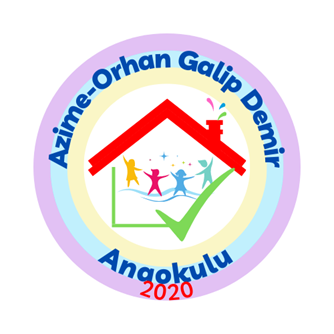 VİZYONUMUZAzime Orhan Galip Demir Anaokulunun Vizyonu; Okul Öncesi Eğitimde güvenilir okul olmak. Gelişimi amaç edinmiş, yüksek donanımlı, üretken çocuklar, güvenilir nesiller yetiştirmek.